Basketball Words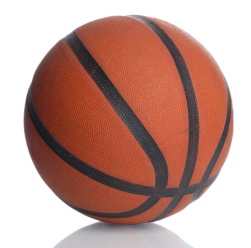 my				do				yes				thisme				could			what				getwere				so					one				not
can				did				see				wouldthem				will				like				whenTake Home List #3Goal:  Read the words to me quickly three days in a row to move to the next set of ball words!